CONSTANCIA DE SERVICIO 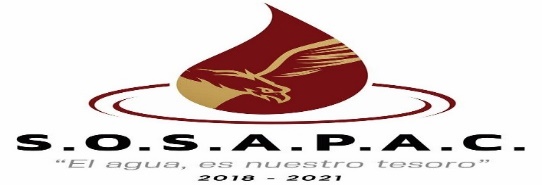 REQUISITOS:Identificación oficial vigente (copia)Persona MoralActa constitutivaCedula de identificación FiscalIdentificación del representante legalPoder del representante o apoderado legalPASOS A SEGUIRSolicitud de trámiteComprobante de pago de derechos respectivos  Inspección   Constancia